Ficha de EquipamentoFicha de EquipamentoRef. ND20Analisador de Rede ND20 RS485 MODBUSO Analisador de Rede (também denominado de Analisador de Energia) instalado no quadro de loja será da referência ND20 da LUMEL/SISACOL e terá as principais características técnicas:O Analisador de Rede (também denominado de Analisador de Energia) instalado no quadro de loja será da referência ND20 da LUMEL/SISACOL e terá as principais características técnicas: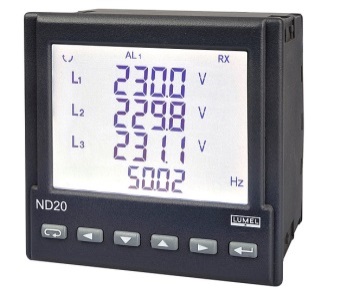 Analisador de Rede ND20 - LUMELCampo de aplicação:Leitura e registo dos principais parâmetros eléctricos para interligação com software de supervisão através de comunicação RS485 MODBUS.O equipamento deve fornecer as seguintes medições:Tensões simples e compostas;Corrente por fase;Potência activa, reactiva e aparente total e por fase;Factor de Potência total e por fase;Frequência;Energia activa e reactiva exportada e importada;THD de tensão e corrente.O equipamento deve ter as seguintes características construtivas:Montagem de encastrar;Dimensões 96x96 mm;Alimentação auxiliar 85...253 VAC/DC ou 20…40 VAC/DC;Ligação directa: 230/400 VAC, TI x/5 AFrontal com protecção IP65;Comunicação RS485 MODBUS RTU;Contacto de alarme (250 VAC/ 0,5 A);Saída digital para emissão de impulsos (contagem de energia);Classe de medida (0,2 tensão e corrente / 0,5 energia).Normas de referência:EN 61000-6-2EN 61000-6-4EN 61010-1Marcação CEEquipamento de referência: ND20-220100E0 da LUMEL/SISACOL ou equivalente.Equipamento de referência: ND20-220100E0 da LUMEL/SISACOL ou equivalente.